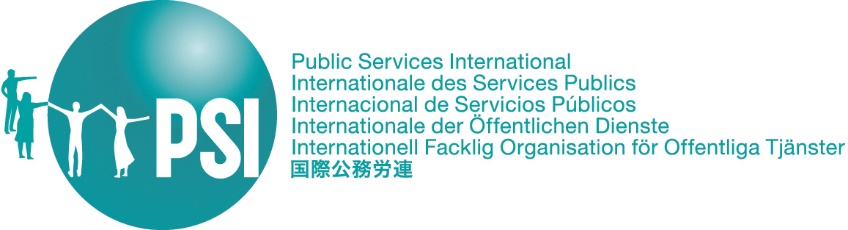 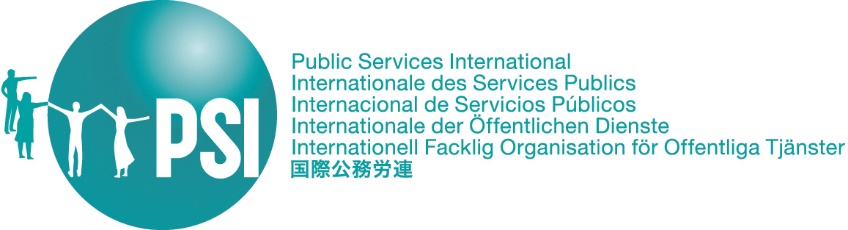 PARTICIPATION FORM No.1(For APREC, APWOC APYN Members)PERSONAL INFORMATIONPERSONAL INFORMATIONPERSONAL INFORMATIONPERSONAL INFORMATIONFamily Name :Family Name :First Name :First Name :Gender :(Please click the box to select)Gender :(Please click the box to select)Union :Union :Position:Position:Country :Country :Address :Address :______________________________________________________Tel. No:                                                       Fax. No:Email: Mobile No: ______________________________________________________Tel. No:                                                       Fax. No:Email: Mobile No: Passport DetailsPassport Holder’s Name Passport Holder’s Name Last Name (or Family Name):First Name (or Given Name):Passport DetailsNationalityNationality:Passport DetailsPassport Issuing CountryPassport Issuing Country:Passport DetailsDate of BirthDate of Birth:Passport DetailsPassport NumberPassport Number: Passport DetailsDate of IssueDate of Issue:Passport DetailsPlace of IssuePlace of Issue:Passport DetailsExpiry DateExpiry Date:STATUS (Please click the box to select)STATUS (Please click the box to select)STATUS (Please click the box to select)STATUS (Please click the box to select)Head of delegation    Yes       No(Only ONE head of delegation per affiliated union)Head of delegation    Yes       No(Only ONE head of delegation per affiliated union)Head of delegation    Yes       No(Only ONE head of delegation per affiliated union)Head of delegation    Yes       No(Only ONE head of delegation per affiliated union)Please select your status at the Asia Pacific Regional Executive Committee (APREC), Asia Pacific Women’s Committee (APWOC) or Asia Pacific Youth Network (APYN): Please select your status at the Asia Pacific Regional Executive Committee (APREC), Asia Pacific Women’s Committee (APWOC) or Asia Pacific Youth Network (APYN): Please select your status at the Asia Pacific Regional Executive Committee (APREC), Asia Pacific Women’s Committee (APWOC) or Asia Pacific Youth Network (APYN): Please select your status at the Asia Pacific Regional Executive Committee (APREC), Asia Pacific Women’s Committee (APWOC) or Asia Pacific Youth Network (APYN): If you are a substitute: Please indicate which titular you are replacing _______________________If you are a substitute: Please indicate which titular you are replacing _______________________If you are a substitute: Please indicate which titular you are replacing _______________________If you are a substitute: Please indicate which titular you are replacing _______________________MEETINGS TO ATTEND (Please click the box to select)MEETINGS TO ATTEND (Please click the box to select)MEETINGS TO ATTEND (Please click the box to select)MEETINGS TO ATTEND (Please click the box to select)☐  Pre-APRECON (Local Government & Utilities Network Meeting), 10 Oct 2016☐  Pre-APRECON (Health Network Meeting), 10 Oct 2016☐  APRECON, Day One, 11 Oct 2016☐  APRECON, Day Two, 12 Oct 2016Dietary Preferences  if anyDietary Preferences  if anyDietary Preferences  if anyDietary Preferences  if anyINTERPRETATION I require interpretation in the following language to be able to participate in the meeting  (Please click the box to select)INTERPRETATION I require interpretation in the following language to be able to participate in the meeting  (Please click the box to select)INTERPRETATION I require interpretation in the following language to be able to participate in the meeting  (Please click the box to select)INTERPRETATION I require interpretation in the following language to be able to participate in the meeting  (Please click the box to select)Please note that when interpretation has been arranged especially for you, if you cancel your participation in the meeting after the contract is signed by the interpreter, your union will have to pay the interpreter's bill.Please note that when interpretation has been arranged especially for you, if you cancel your participation in the meeting after the contract is signed by the interpreter, your union will have to pay the interpreter's bill.Please note that when interpretation has been arranged especially for you, if you cancel your participation in the meeting after the contract is signed by the interpreter, your union will have to pay the interpreter's bill.Please note that when interpretation has been arranged especially for you, if you cancel your participation in the meeting after the contract is signed by the interpreter, your union will have to pay the interpreter's bill.HOTEL RESERVATIONHOTEL RESERVATIONHOTEL RESERVATIONHOTEL RESERVATIONThe hotel information will be sent at a later date.The hotel information will be sent at a later date.The hotel information will be sent at a later date.The hotel information will be sent at a later date.TRAVELTRAVELTRAVELTRAVELPSI Subregional secretary in your respective subregion will be arranging return tickets for APREC/APWOC/APYN and sponsored participants.EMAIL address where the electronic ticket can be sent: _____________________________________________Please take note, if you do not travel and the ticket has already been issued by PSI, the fee of cancellation or ticket cost will be paid by you or your unionPSI Subregional secretary in your respective subregion will be arranging return tickets for APREC/APWOC/APYN and sponsored participants.EMAIL address where the electronic ticket can be sent: _____________________________________________Please take note, if you do not travel and the ticket has already been issued by PSI, the fee of cancellation or ticket cost will be paid by you or your unionPSI Subregional secretary in your respective subregion will be arranging return tickets for APREC/APWOC/APYN and sponsored participants.EMAIL address where the electronic ticket can be sent: _____________________________________________Please take note, if you do not travel and the ticket has already been issued by PSI, the fee of cancellation or ticket cost will be paid by you or your unionPSI Subregional secretary in your respective subregion will be arranging return tickets for APREC/APWOC/APYN and sponsored participants.EMAIL address where the electronic ticket can be sent: _____________________________________________Please take note, if you do not travel and the ticket has already been issued by PSI, the fee of cancellation or ticket cost will be paid by you or your unionINSURANCEINSURANCEINSURANCEINSURANCEWe would advise you to get appropriate personal travel insurance. PSI does not cover any cost of insurance for participantsWe would advise you to get appropriate personal travel insurance. PSI does not cover any cost of insurance for participantsWe would advise you to get appropriate personal travel insurance. PSI does not cover any cost of insurance for participantsWe would advise you to get appropriate personal travel insurance. PSI does not cover any cost of insurance for participantsTo be sent before 20th April 2016 toPSI Asia-Pacific Regional OfficeContact persons: Ms. Lakshmi Vaidhiyanathan                              c.c. to Ms. Indah BudiartiAddress: Address: PSI Regional Office for Asia & Pacific, c/o Amalgamated Union of Public   EmployeesWisma AUPE, 295 Upper Paya Lebar Road, Singapore 534929Tel:  +65.62. 823219; Fax: +65 62 804919Email: Lakshmi.Vaidhiyanathan@world-psi.org  Cc to: indah.budiarti@world-psi.org   All forms must also be sent to (as copy): PSI East Asia Sub Regional OfficeContact person: Mr. Hiroo Aoba at: Hiroo.aoba@world-psi.org PSI Oceania Sub Regional OfficeContact person: Mr. Michael Whaites at: michael.whaites@world-psi.org PSI South Asia Sub regional OfficeContact person: Mr. Raman Kannan at: kannan.raman@world-psi.org PSI Southeast Asia Sub regional officeContact person: Mr. Ian Mariano at: ian.mariano@world-psi.org PSI Secretariat (Asia Pacific Liaison)Contact person: Ms. Nobuko MitsuiAddress: 45 avenue Voltaire, BP 9, 01211 Ferney-Voltaire Cedex, FranceTel: +33 4 5040 1149Fax: +33 4 5040 5094Email: Nobuko.Mitsui@world-psi.org To be sent before 20th April 2016 toPSI Asia-Pacific Regional OfficeContact persons: Ms. Lakshmi Vaidhiyanathan                              c.c. to Ms. Indah BudiartiAddress: Address: PSI Regional Office for Asia & Pacific, c/o Amalgamated Union of Public   EmployeesWisma AUPE, 295 Upper Paya Lebar Road, Singapore 534929Tel:  +65.62. 823219; Fax: +65 62 804919Email: Lakshmi.Vaidhiyanathan@world-psi.org  Cc to: indah.budiarti@world-psi.org   All forms must also be sent to (as copy): PSI East Asia Sub Regional OfficeContact person: Mr. Hiroo Aoba at: Hiroo.aoba@world-psi.org PSI Oceania Sub Regional OfficeContact person: Mr. Michael Whaites at: michael.whaites@world-psi.org PSI South Asia Sub regional OfficeContact person: Mr. Raman Kannan at: kannan.raman@world-psi.org PSI Southeast Asia Sub regional officeContact person: Mr. Ian Mariano at: ian.mariano@world-psi.org PSI Secretariat (Asia Pacific Liaison)Contact person: Ms. Nobuko MitsuiAddress: 45 avenue Voltaire, BP 9, 01211 Ferney-Voltaire Cedex, FranceTel: +33 4 5040 1149Fax: +33 4 5040 5094Email: Nobuko.Mitsui@world-psi.org To be sent before 20th April 2016 toPSI Asia-Pacific Regional OfficeContact persons: Ms. Lakshmi Vaidhiyanathan                              c.c. to Ms. Indah BudiartiAddress: Address: PSI Regional Office for Asia & Pacific, c/o Amalgamated Union of Public   EmployeesWisma AUPE, 295 Upper Paya Lebar Road, Singapore 534929Tel:  +65.62. 823219; Fax: +65 62 804919Email: Lakshmi.Vaidhiyanathan@world-psi.org  Cc to: indah.budiarti@world-psi.org   All forms must also be sent to (as copy): PSI East Asia Sub Regional OfficeContact person: Mr. Hiroo Aoba at: Hiroo.aoba@world-psi.org PSI Oceania Sub Regional OfficeContact person: Mr. Michael Whaites at: michael.whaites@world-psi.org PSI South Asia Sub regional OfficeContact person: Mr. Raman Kannan at: kannan.raman@world-psi.org PSI Southeast Asia Sub regional officeContact person: Mr. Ian Mariano at: ian.mariano@world-psi.org PSI Secretariat (Asia Pacific Liaison)Contact person: Ms. Nobuko MitsuiAddress: 45 avenue Voltaire, BP 9, 01211 Ferney-Voltaire Cedex, FranceTel: +33 4 5040 1149Fax: +33 4 5040 5094Email: Nobuko.Mitsui@world-psi.org To be sent before 20th April 2016 toPSI Asia-Pacific Regional OfficeContact persons: Ms. Lakshmi Vaidhiyanathan                              c.c. to Ms. Indah BudiartiAddress: Address: PSI Regional Office for Asia & Pacific, c/o Amalgamated Union of Public   EmployeesWisma AUPE, 295 Upper Paya Lebar Road, Singapore 534929Tel:  +65.62. 823219; Fax: +65 62 804919Email: Lakshmi.Vaidhiyanathan@world-psi.org  Cc to: indah.budiarti@world-psi.org   All forms must also be sent to (as copy): PSI East Asia Sub Regional OfficeContact person: Mr. Hiroo Aoba at: Hiroo.aoba@world-psi.org PSI Oceania Sub Regional OfficeContact person: Mr. Michael Whaites at: michael.whaites@world-psi.org PSI South Asia Sub regional OfficeContact person: Mr. Raman Kannan at: kannan.raman@world-psi.org PSI Southeast Asia Sub regional officeContact person: Mr. Ian Mariano at: ian.mariano@world-psi.org PSI Secretariat (Asia Pacific Liaison)Contact person: Ms. Nobuko MitsuiAddress: 45 avenue Voltaire, BP 9, 01211 Ferney-Voltaire Cedex, FranceTel: +33 4 5040 1149Fax: +33 4 5040 5094Email: Nobuko.Mitsui@world-psi.org 